ПОЛОЖЕНИЕо проведении массового забега «Цепная реакция»Кемерово, 2023 ОБЩИЕ ПОЛОЖЕНИЯМассовый забег «Цепная реакция» (далее – Забег) проводится в рамках празднования профессионального праздника работников химической и нефтехимической промышленности.ЦЕЛИ И ЗАДАЧИЗабег проводится с целью сплочения коллектива КАО «АЗОТ» через повышение физической активности.Задачами являются:- повышение уровня физической подготовленности сотрудников;- пропаганда здорового образа жизни;- укрепление спортивных традиций и семейных ценностей.СРОКИ И МЕСТО ПРОВЕДЕНИЯ МЕРОПРИЯТИЯЗабег проводится по адресу: 27.05.2023 - регистрация участников: проспект Притомский, 12, 
СК «Ледовый дворец «Кузбасс», сектор «А».28.05.2023 – соревнования: проспект Притомский, прилегающая территория спортивных комплексов СК «Ледовый дворец «Кузбасс», «Кузбасс-Арена».Схема маршрута в приложении. ОРГАНИЗАТОРЫ МЕРОПРИЯТИЯОбщее руководство по подготовке и проведению Забега осуществляет КАО «Азот».Непосредственное проведение мероприятия возлагается 
на ООО «Суперспорт».ТРЕБОВАНИЯ К УЧАСТНИКАМ И УСЛОВИЯ ДОПУСКАК участию в Забеге допускаются сотрудники КАО «Азот», а также все желающие.На дистанции 1000 м. без учета возраста. На дистанции 5000 м. с 14-ти лет.В комиссию по допуску участников предоставляются:- документ, удостоверяющий личность,- расписка о согласии участия в мероприятии;- медицинская справка-допуск - рекомендуется иметь полис страхования жизни и здоровья от несчастного случая (регистрация полисов не проводится).Регистрируясь на участие в Забега на сайте: http://loverun.ru/azot , участник дает согласие на обработку персональных данных и подтверждает свое согласие с правилами Забега.Контактные лица: Ярощук Николай Николаевич, + 7  923-464-87-47 ПРОГРАММА ПРОВЕДЕНИЯ 27 мая 2023 – 10.00-20.00 - регистрация, выдача стартовых пакетов.28 мая 2023 года:- 09.00 – 10.00 регистрация, выдача стартовых пакетов.- 10.00 –разминка,  массовый старты;- 12.00 – окончание Забегов.Мероприятие включает массовый забег на:- дистанции 1000 м. без учета времени и без определения победителей и призеров;- дистанции 5000 м. с учетом времени и определением победителей и призеров раздельно среди мужчин и женщин. Каждый участник Забега для прохождения дистанции определяет для себя посильную скорость бега.  ФИНАНСОВЫЕ РАСХОДЫРасходы, связанные с проведением Забега несет КАО «Азот».ОБЕСПЕЧЕНИЕ БЕЗОПАСНОСТИ УЧАСТНИКОВ И ЗРИТЕЛЕЙВ целях обеспечения безопасности зрителей и участников, мероприятие проводится в соответствии с требованиями:Правил обеспечения безопасности при проведении официальных спортивных соревнований, утвержденных Постановлением Правительства Российской Федерации от 18.04.2014 № 353;Приказа Министерства здравоохранения Российской Федерации от 23.10.2020 № 1144н «Об утверждении Порядка организации оказания медицинской помощи лицам, занимающимся физической культурой и спортом (в том числе при подготовке и проведении физкультурных мероприятий и спортивных мероприятий), включая порядок медицинского осмотра лиц, желающих пройти спортивную подготовку, заниматься физической культурой и спортом в организациях и (или) выполнить нормативы испытаний (тестов) Всероссийского физкультурно-спортивного комплекса «Готов к труду и обороне (ГТО)» и форм медицинских заключений о допуске к участию в физкультурных и спортивных мероприятиях»;Рекомендаций по обеспечению безопасности и профилактики травматизма при занятиях физической культурой и спортом от 01.04.1993 № 44;Постановления Правительства РФ от 16.12.2013 №1156 «Об утверждении правил поведения зрителей при проведении официальных спортивных соревнований»;- Ст. 2 Порядка организации и проведения массовых мероприятий, в редакции Закона Кемеровской области – Кузбасса от 14.12.2020 № 151 – ОЗ «О внесении изменений в Закон Кемеровской области «Об обеспечении безопасности при проведении массовых мероприятий» и Закон Кемеровской области «Об административных правонарушениях в Кемеровской области» (принят постановлением Законодательного Собрания Кемеровской области – Кузбасса от 25.11.2020);Регламента по организации и проведению официальных физкультурных и спортивных мероприятий на территории Российской Федерации в условиях сохранения рисков распространения COVID-19, утвержденный Министром спорта Российской Федерации и Главным государственным санитарным врачом Российской Федерации 31.07.2020 
(в ред. дополнений и изменений);распоряжением Губернатора Кемеровской области – Кузбасса от 14.07.2021 № 102-рг «О внесении изменения в распоряжение Губернатора Кемеровской области – Кузбасса от 15.06.2021 № 85-рг «О дополнительных мерах по противодействию распространению новой коронавирусной инфекции (COVID-19)»;Организаторы Соревнований несут ответственность за обеспечение безопасности при организации работ по подготовке и проведению Соревнований, в том числе:за соответствие нормам техники безопасности оборудования, инвентаря, места проведения мероприятия;монтаж, использование и демонтаж специализированного оборудования, используемого при проведении мероприятия;организацию безопасности в соответствии со ст.12 Федерального закона от 07.02.2011 № 3-ФЗ «О полиции» в месте проведения мероприятия;организацию медицинского обслуживания в период соревнований.XI. НАГРАЖДЕНИЕУчастникам Забега на дистанциях 1000 м. и 5000 м. вручается медаль финишера.Участникам Забега, занявшим 1,2,3 место на дистанции 5000 м. в категории «Мужчины» и «Женщины» вручается: - велосипед; - памятный кубок;- грамота. В рамках мероприятия будет проведен дополнительный розыгрыш среди участников Забега специальных призов от партнеров Забега. С помощью лототрона ведущий мероприятия отберет 26 номеров участников Забега, среди которых будут разыграны следующие призы: - 5 сертификатов в аэротрубу в спорткомплекс «Кузбасс-Арена»;- 5 абонементов в спорткомплекс «Лазурный»;- 2 сертификата на серфинг на искусственной волне в спорткомплекс «Кузбасс-Арена»;- 5 тренажеров Yamaguchi;- 3 сертификата номиналом 3 000 рублей в магазин «Спортмастер»;- 3 сертификата номиналом 5 000 рублей в магазин «Спортмастер»;- 3 сертификата номиналом 7 000 рублей в магазин «Спортмастер»;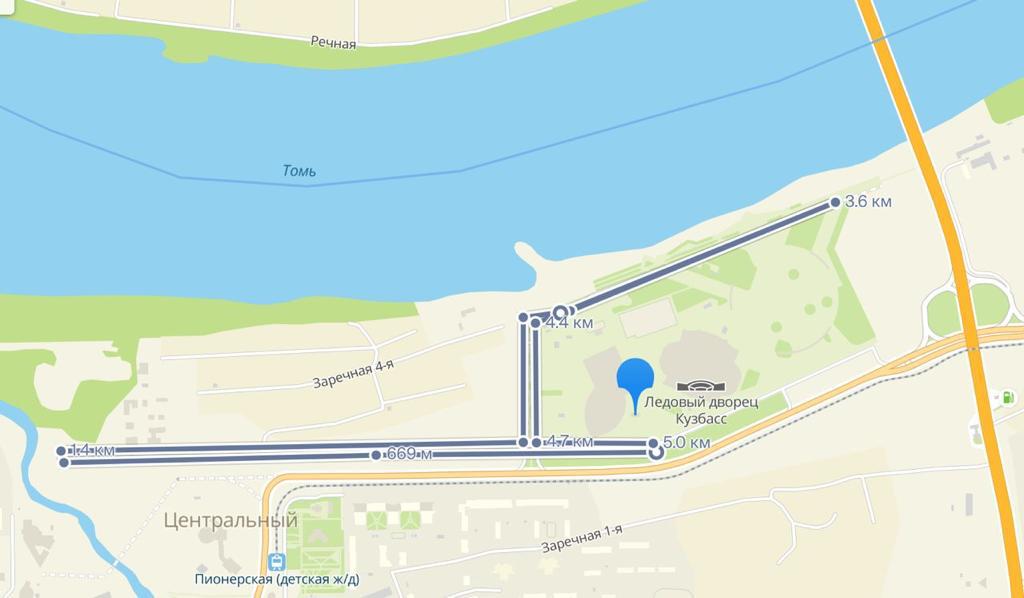 «УТВЕРЖДАЮ»Генеральный директорКАО «АЗОТ» _______________ А.Н. Вишневский«______» ____________ 2023 г.«УТВЕРЖДАЮ»Управляющий директор ООО «Суперспорт»_______________ Н.Н. Ярощук«______» ____________ 2023 г.